Notes:All speakers scheduled to take the floor should provide the Secretariat beforehand with copies of the statements.The full text of statements is available on UPR extranet pageIdentity photo-badges valid for the session may be obtained by all delegations, if needed, from the UNOG Security and Safety Section at the “Pregny Gate” (Palais des Nations, 8-14 avenue de la Paix) from 8.00 a.m. to 5.00 p.m. upon presentation of a copy of their letter of accreditation and an identity document.PHOTOGRAPHS AND FILMING: Please note that only accredited media are permitted to film and take photographs in Room XX.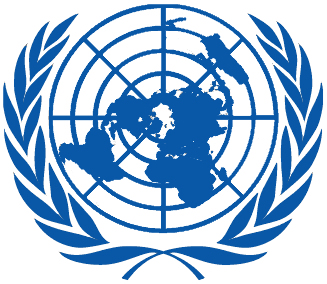 Working Group on the Universal Periodic ReviewWorking Group on the Universal Periodic ReviewThirty-second session
Geneva, 21 January–1 February 2019Order of the DayThirty-second session
Geneva, 21 January–1 February 2019Order of the DayPlenary Meetings – Room XXFriday, 25 January 2019Plenary Meetings – Room XXFriday, 25 January 2019MORNING9:00  – 12:30 
9th meetingUPR of the ComorosNational Report of the Comoros: A/HRC/WG.6/32/COM/1Compilation prepared by the OHCHR in accordance with paragraph 15 (b) of the annex to HRC resolution 5/1 and paragraph 5 of the annex to HRC resolution 16/21: A/HRC/WG.6/32/COM/2Summary prepared by the OHCHR in accordance with paragraph 15 (c) of the annex to HRC resolution 5/1 and paragraph 5 of the annex to HRC resolution 16/21: A/HRC/WG.6/32/COM/3UPR of the ComorosNational Report of the Comoros: A/HRC/WG.6/32/COM/1Compilation prepared by the OHCHR in accordance with paragraph 15 (b) of the annex to HRC resolution 5/1 and paragraph 5 of the annex to HRC resolution 16/21: A/HRC/WG.6/32/COM/2Summary prepared by the OHCHR in accordance with paragraph 15 (c) of the annex to HRC resolution 5/1 and paragraph 5 of the annex to HRC resolution 16/21: A/HRC/WG.6/32/COM/3UPR of the ComorosNational Report of the Comoros: A/HRC/WG.6/32/COM/1Compilation prepared by the OHCHR in accordance with paragraph 15 (b) of the annex to HRC resolution 5/1 and paragraph 5 of the annex to HRC resolution 16/21: A/HRC/WG.6/32/COM/2Summary prepared by the OHCHR in accordance with paragraph 15 (c) of the annex to HRC resolution 5/1 and paragraph 5 of the annex to HRC resolution 16/21: A/HRC/WG.6/32/COM/3UPR of the ComorosNational Report of the Comoros: A/HRC/WG.6/32/COM/1Compilation prepared by the OHCHR in accordance with paragraph 15 (b) of the annex to HRC resolution 5/1 and paragraph 5 of the annex to HRC resolution 16/21: A/HRC/WG.6/32/COM/2Summary prepared by the OHCHR in accordance with paragraph 15 (c) of the annex to HRC resolution 5/1 and paragraph 5 of the annex to HRC resolution 16/21: A/HRC/WG.6/32/COM/3AFTERNOON15:00 – 18:0010th meetingAdoption of the recommendations section on:Adoption of the recommendations section on:Adoption of the recommendations section on:Adoption of the recommendations section on:New Zealand-  Draft report of the UPR Working Group: A/HRC/WG.6/32/L.1New Zealand-  Draft report of the UPR Working Group: A/HRC/WG.6/32/L.1New Zealand-  Draft report of the UPR Working Group: A/HRC/WG.6/32/L.1New Zealand-  Draft report of the UPR Working Group: A/HRC/WG.6/32/L.1Afghanistan-  Draft report of the UPR Working Group: A/HRC/WG.6/32/L.2Afghanistan-  Draft report of the UPR Working Group: A/HRC/WG.6/32/L.2Afghanistan-  Draft report of the UPR Working Group: A/HRC/WG.6/32/L.2Afghanistan-  Draft report of the UPR Working Group: A/HRC/WG.6/32/L.2Chile-  Draft report of the UPR Working Group: A/HRC/WG.6/32/L.3Chile-  Draft report of the UPR Working Group: A/HRC/WG.6/32/L.3Chile-  Draft report of the UPR Working Group: A/HRC/WG.6/32/L.3Chile-  Draft report of the UPR Working Group: A/HRC/WG.6/32/L.3Viet Nam-  Draft report of the UPR Working Group: A/HRC/WG.6/32/L.4Viet Nam-  Draft report of the UPR Working Group: A/HRC/WG.6/32/L.4Viet Nam-  Draft report of the UPR Working Group: A/HRC/WG.6/32/L.4Viet Nam-  Draft report of the UPR Working Group: A/HRC/WG.6/32/L.4Uruguay-  Draft report of the UPR Working Group: A/HRC/WG.6/32/L.5Uruguay-  Draft report of the UPR Working Group: A/HRC/WG.6/32/L.5Uruguay-  Draft report of the UPR Working Group: A/HRC/WG.6/32/L.5Uruguay-  Draft report of the UPR Working Group: A/HRC/WG.6/32/L.5Yemen-  Draft report of the UPR Working Group: A/HRC/WG.6/32/L.6Yemen-  Draft report of the UPR Working Group: A/HRC/WG.6/32/L.6Yemen-  Draft report of the UPR Working Group: A/HRC/WG.6/32/L.6Yemen-  Draft report of the UPR Working Group: A/HRC/WG.6/32/L.6